Издание Великосельской средней школы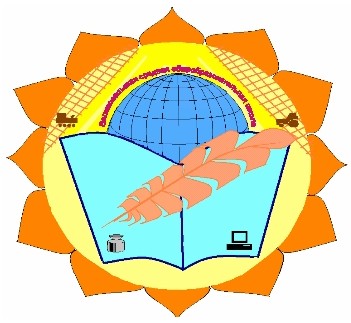 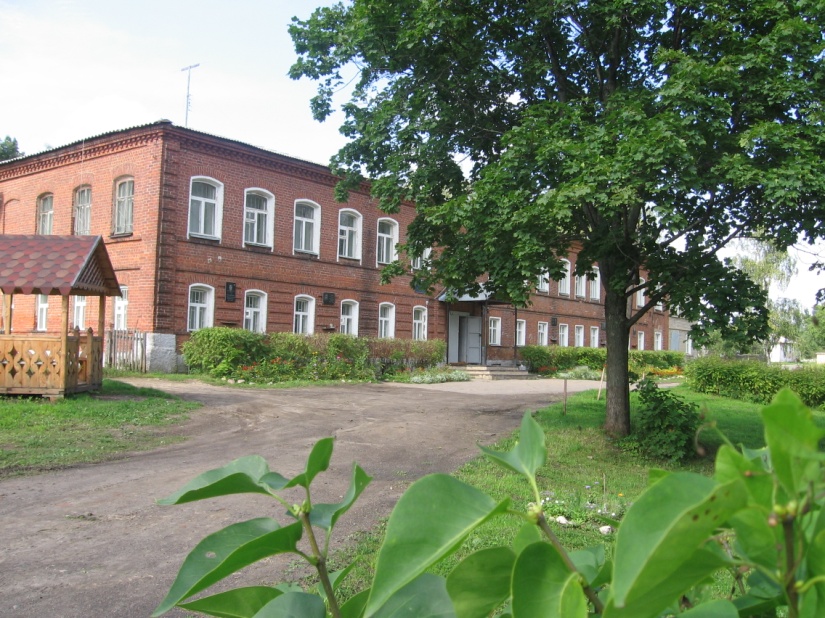 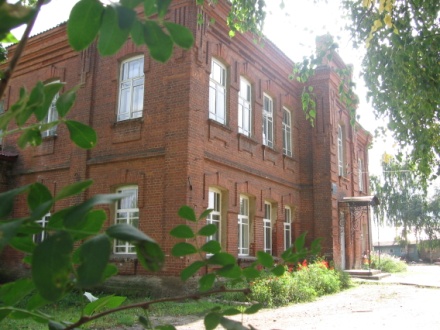 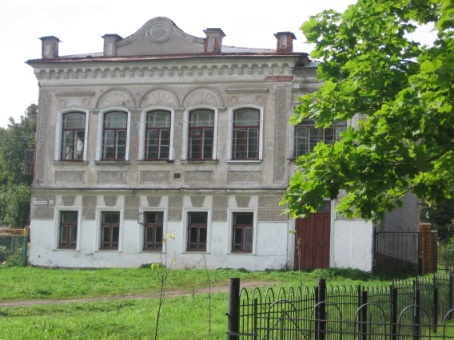 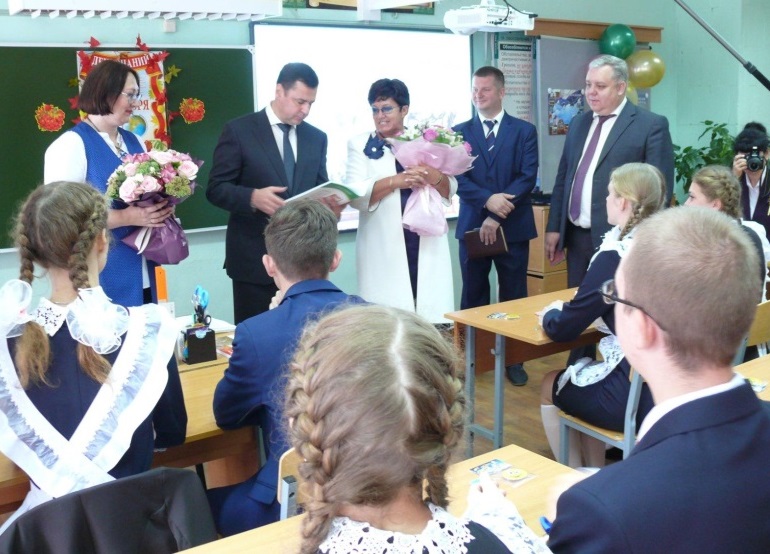 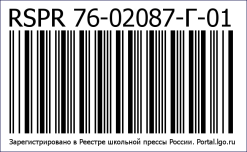 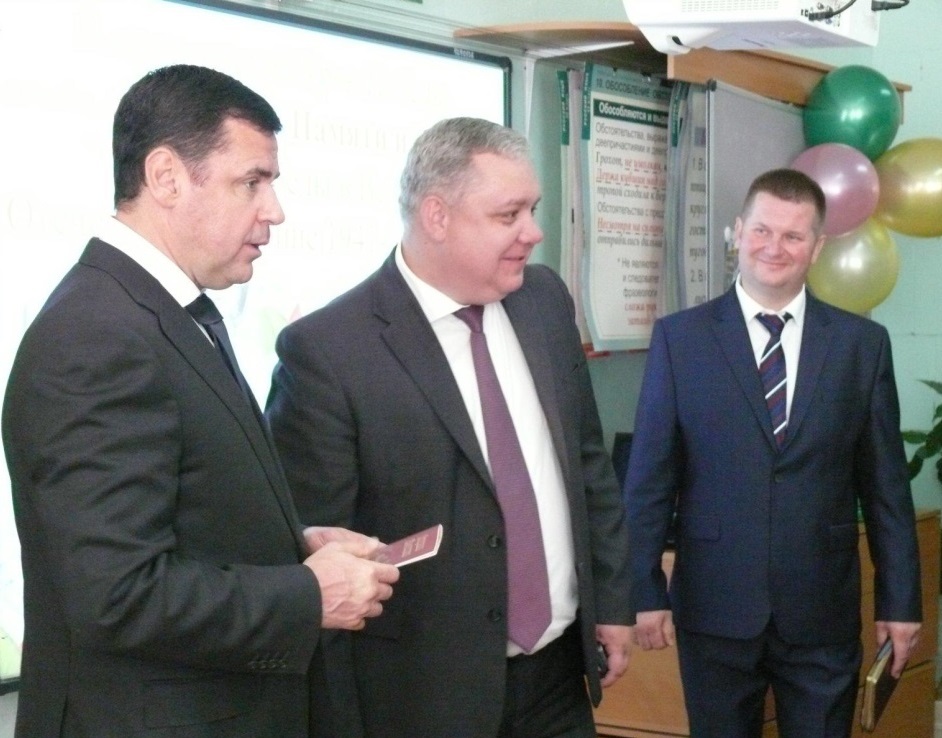 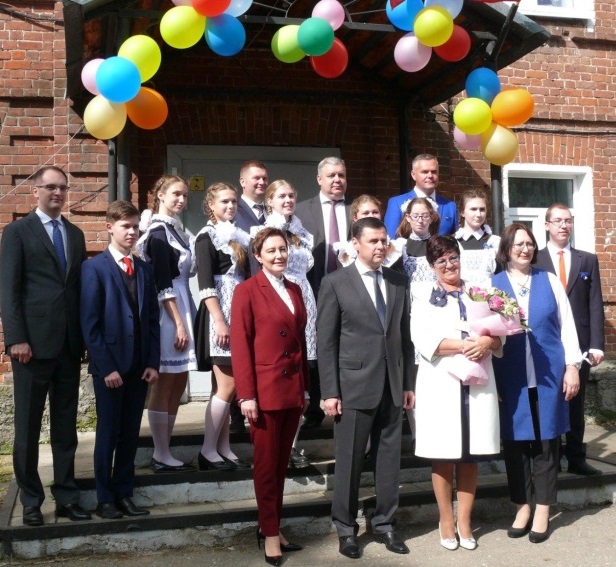 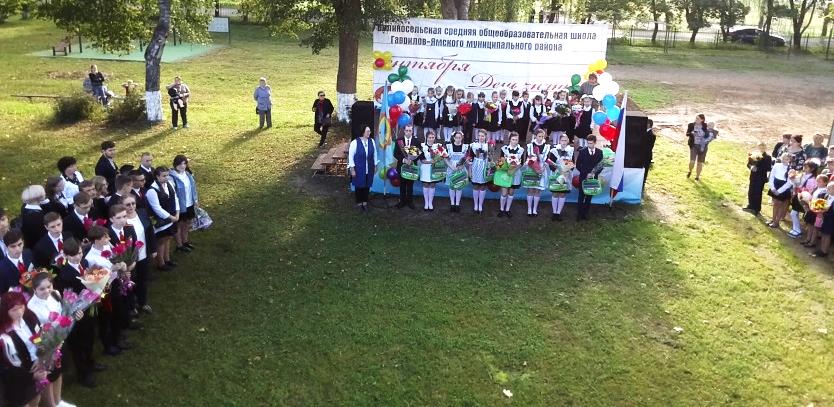 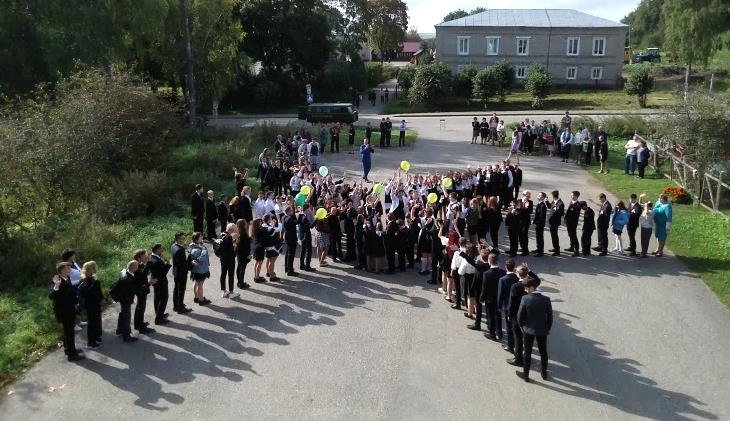 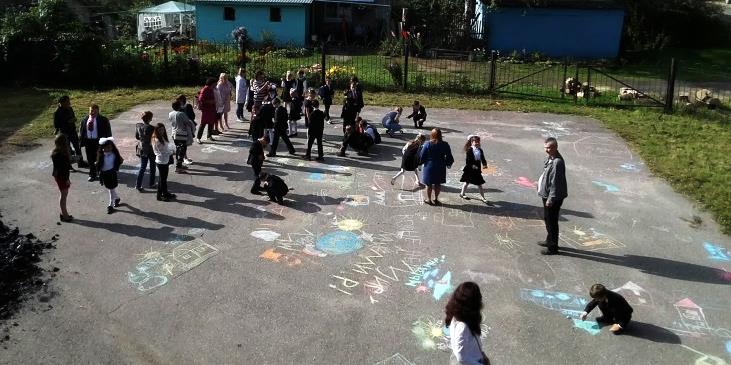 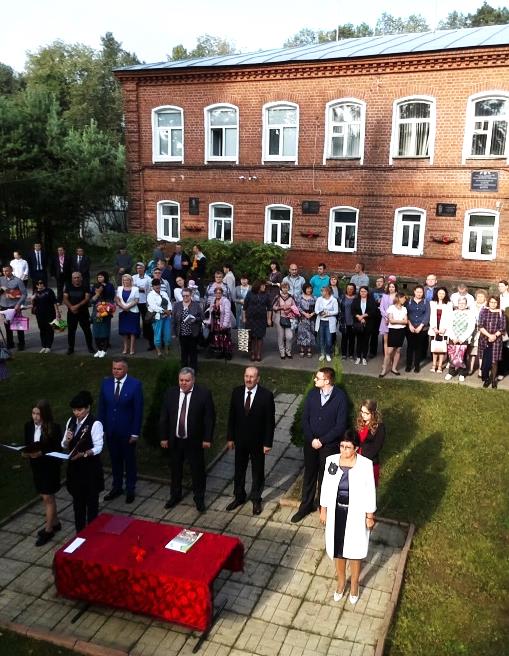 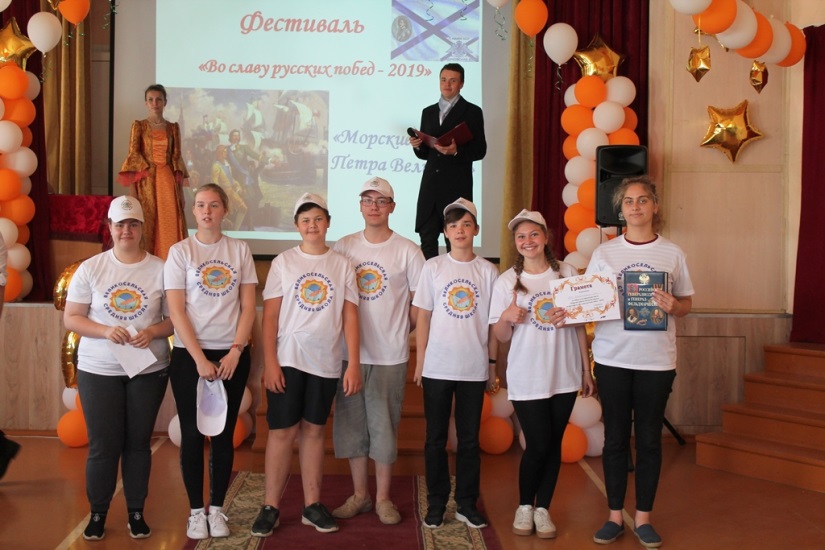 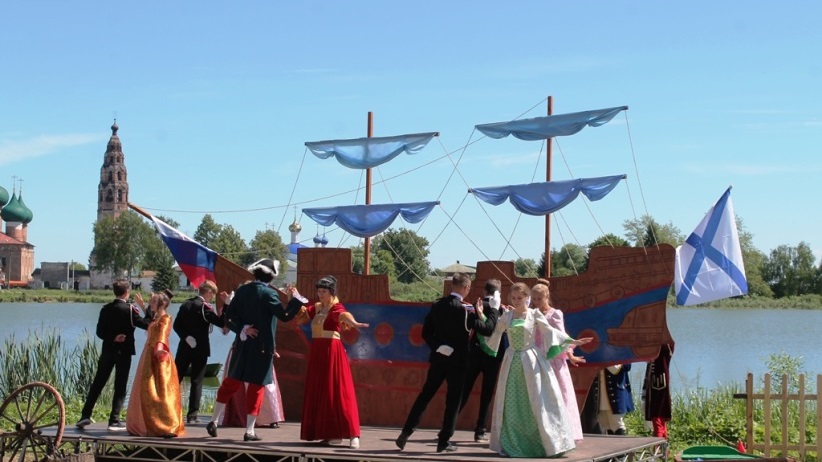 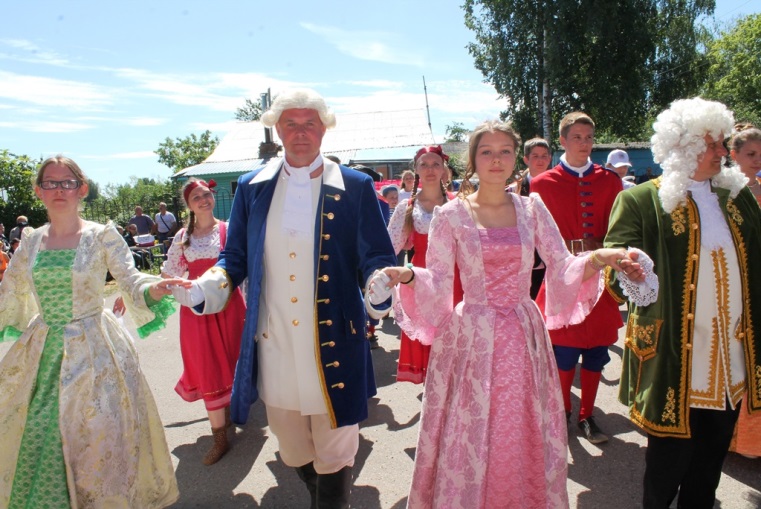 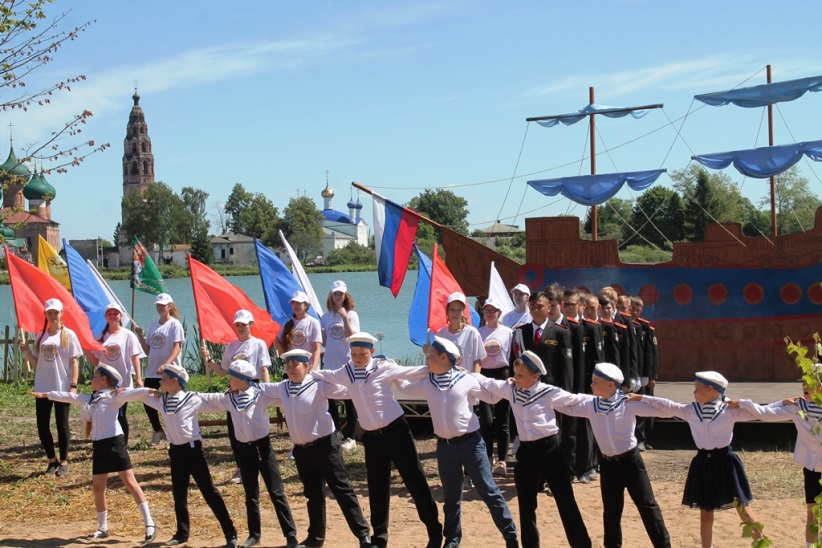 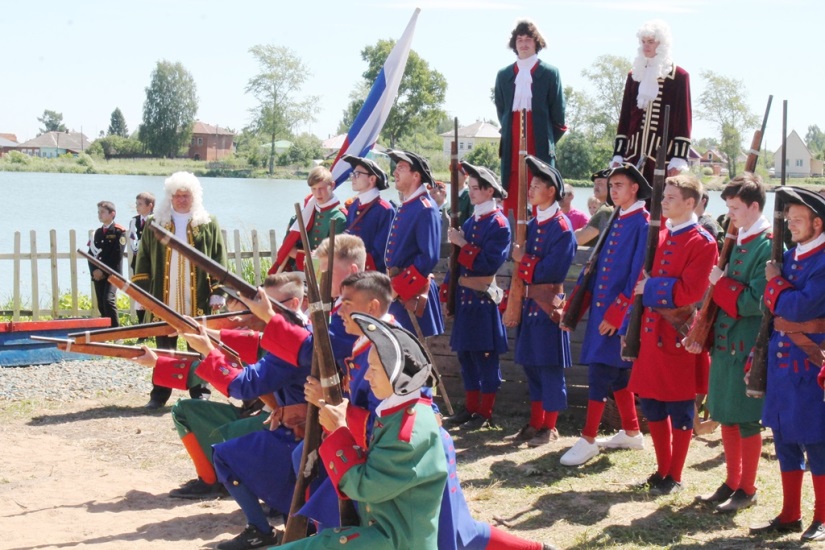 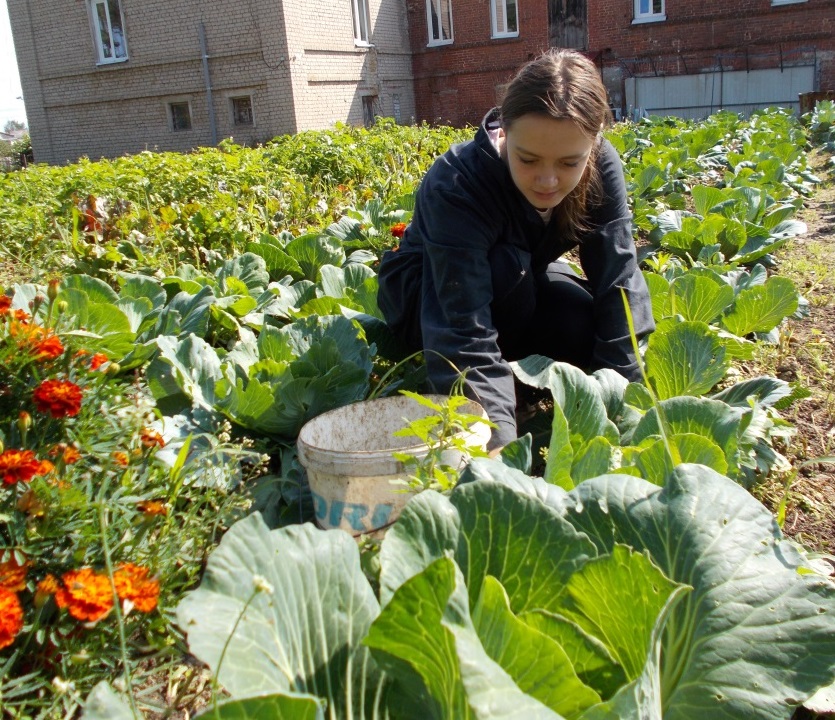 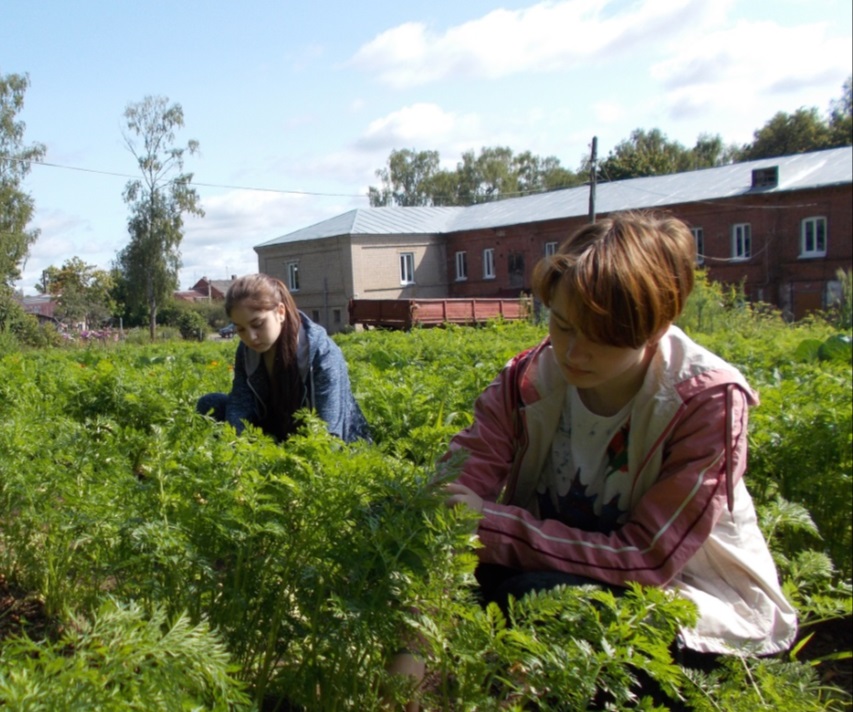 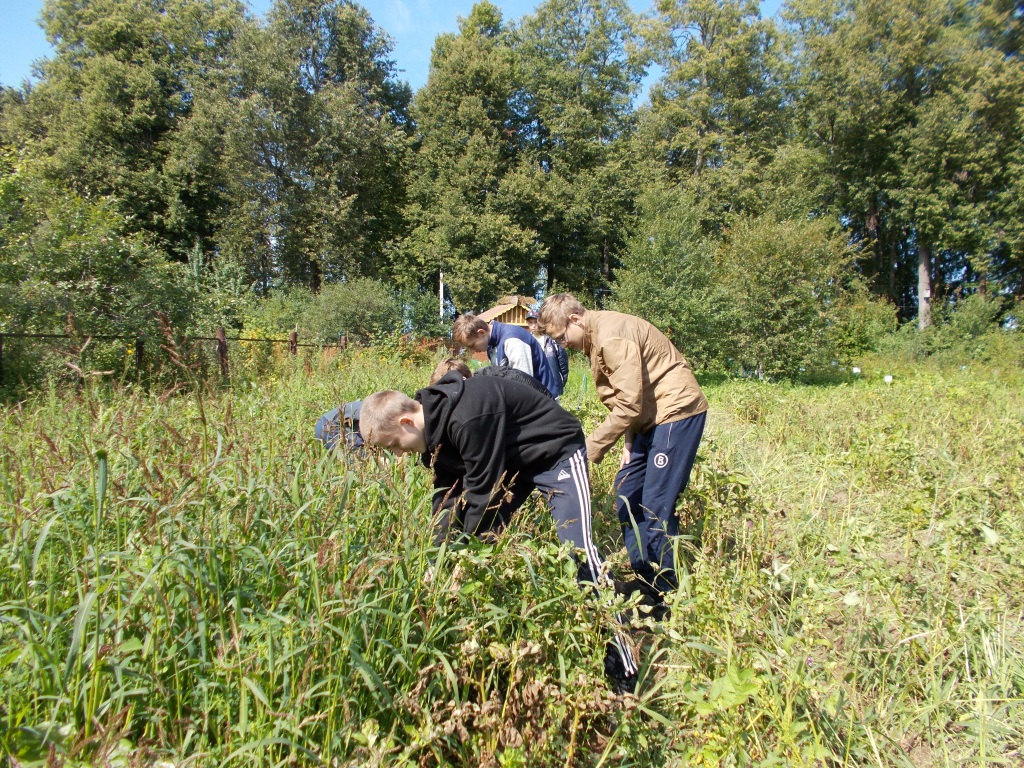 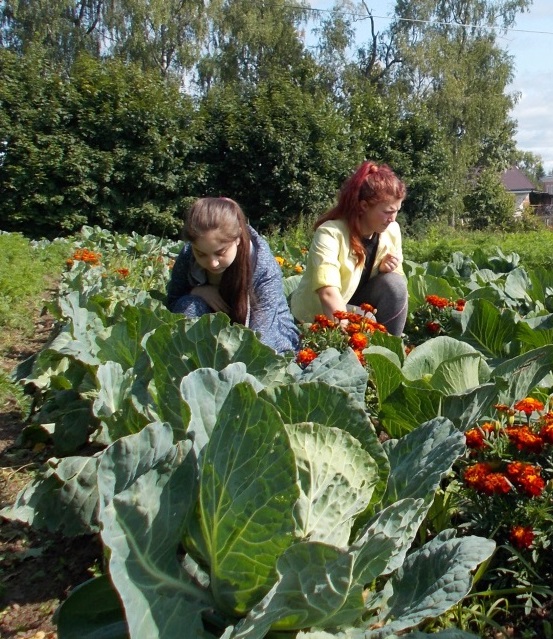 